№Наименовани спортивного мероприятияпрограммаВозрастные группыДаты проведения мероприятияМесто проведения мероприятияПредполагаемое количество участниковОтветственный1КЭС-БАСКЕТ, III этап (региональный)баскетбол2006 старшеянварь-февральпо назначению12А.А.Вешкурцев2Всероссийские соревнования, полуфинал, 1 раунд,  2007 г.р.,юношибаскетбол2006-200713-18.01.2021г.Москва6А.А.Вешкурцев3Первенство Кировской области, юноши 2005баскетбол2005 и моложе21-24.01.2021Слободской12В.Ю. Тетенькин4Всероссийские соревнования, полуфинал, 1 раунд,  2008 г.р.,юношибаскетбол2008-200926-31.01.2021Московская область6В.Ю. Тетенькин5Полуфинал Первенства России 1 раунд, юноши 2005 г.р.баскетбол2005 г.р. январьпо назначению3В.Ю.Тетенькин6Первенство Кировскй области по баскетболу 3 на 3  среди команд юношей до 19 лет баскетбол2003 и моложе27-28.01.2021Кирово-Чепецк12А.А.Вешкурцев, В.Ю. Тетенькин7Всероссийские соревнования, полуфинал 2006 г.р.,юноши 2 раундбаскетбол2006 и моложе17-24.02.2021по назначению4В.Ю.Тетенькин8Первенство Кировской области среди команд юношей 2004 г.р.баскетбол2004 и моложе25-28.02.2021Слободской12В.Ю.Тетенькин9Турнир городов Россиибаскетболпо назначениюфевральпо назначению12В.Ю.Тетенькин10КЭС-БАСКЕТ, IV этап (Региональный)баскетбол2006 и старшефевральпо назначению12А. А.Вешкурцев11Всероссийские соревнования, полуфинал, 2 раунд,  2007 г.р.,юношибаскетбол2006-200702-09.03.2021по назначению6А.А.Вешкурцев12XXXI областная спартакиада учащихся Кировской области среди команд юношей 2006 г.р.баскетбол2006 и моложе11-14.03.2021Киров12В.Ю.Тетенькин13Первенство Кировской области, юноши 2008баскетбол2008 и младше25-28.03.2021Киров12В.Ю.Тетенькин14Турнир городов Россиибаскетболпо назначениюапрельпо назначению12В.Ю.Тетенькин15Первенство Кировской области, юноши 2007баскетбол2007 и моложе08-11.04.2021Киров12В.Ю.Тетенькин16Первенство Кировской области, юноши 2009баскетбол2009 и младше22-25.04.2021Киров12В.Ю.Тетенькин17Чемпионат Кировской области среди мужчин и женщин, финалбаскетбол2005 и старше29.04-02.05.2021по назначению5А.А.Вешкурцев18КЭС-БАСКЕТ, 6 этап (суперфинал)баскетбол2006 и старшеапрельКиров12А.А.Вешкурцев19Турнир городов Россиибаскетбол2004-200828-30 апреляСеменов12В.Ю.Тетенькин20Турнир по баскетболубаскетбол2006-20075-7 мая Бор12В.Ю.Тетенькин21Кубок Федерации Кировской области среди команд юношей 2010 г.р. и моложебаскетбол2010 и моложе13-16.05.2021Киров12А.А.Вешкурцев, В.Ю. Тетенькин22 Финал Первенства, юноши 2004 г.р.баскетбол2004 и моложемайпо назначению1В.Ю. Тетенькин23Всероссийские сорвнования финал, юноши 2006 г.р.баскетбол2006 и моложемайпо назначению4В.Ю. Тетенькин24Всероссийские сорвнования финал, юноши 2005 г.р.баскетбол2005 и моложемайпо назначению3В.Ю. Тетенькин25Всероссийские сорвнования финал, юноши 2007 г.р.баскетбол2007 и моложемайпо назначению6В.Ю. Тетенькин26Всероссийские сорвнования финал, юноши 2008 г.р.баскетбол2008 и моложемайпо назначению6В.Ю. Тетенькин27Турнир по стритболу 3 на 3, памяти Масагутова Артура Казбековичабаскетбол2010 и старше29.05.2021Киров12А.А.Вешкурцев, В.Ю.Тетенькин28Чемпионат Кировской области по баскетболу 3 на 3 среди мужских и женских командбаскетбол2005 и старшемайКиров12А.А.Вешкурцев, В.Ю.Тетенькин29Всероссийский фестиваль по минибаскетболу "Мини-баскетбол РФБ"баскетбол2010 и старшемай-июньпо назначению12А.А.Вешкурцев, В.Ю.Тетенькин30Турнир городов Россиибаскетболпо назначениюмайпо назначению12А.А.Вешкурцев, В.Ю.Тетенькин31Тренировочные мероприятиябаскетбол2010 и старшеиюньпо назначению30А.А.Вешкурцев, В.Ю.Тетенькин32Тренировочные мероприятиябаскетбол2010 и старшеавгустпо назначению30А.А.Вешкурцев, В.Ю.Тетенькин33Всероссийские массовые соревнования по баскетболу 3 на 3 "Оранжевый мяч"баскетбол2010 и старше09.08.2021Киров12А.А.Вешкурцев, В.Ю.Тетенькин34Первенство России,межрегиональные этапыбаскетболпо назначениюсентябрь-октябрьпо назначению1235КЭС-БАСКЕТ, 2 этап (муниципальный)баскетбол2007 и старшеоктябрьпо назначению12А.А.Вешкурцев36XI Областной турнир среди мужских командбаскетбол2005 и старшеоктябрьКотельнич5А.А.Вешкурцев37Первенство России,межрегиональные этапыбаскетболпо назначениюоктябрьпо назначению12А.А.Вешкурцев38Турнир городов Россиибаскетболпо назначениюоктябрьпо назначению12А.А.Вешкурцев39Традиционный межрегиональный турнир по баскетболу памяти ЗМС России летчика-космонавта СССР А.А. Сереброва баскетбол2009 и моложеноябрь-декабрьКиров12В.Ю.Тетенькин40Первенство России,межрегиональные этапыбаскетболпо назначениюоктябрь-ноябрьпо назначению12В.Ю.Тетенькин41Турнир городов Россиибаскетболпо назначениюноябрьпо назначению12А.А.Вешкурцев42Первенство России,межрегиональные этапыбаскетболпо назначениюноябрь-декабрьпо назначению12В.Ю.Тетенькин43 XI традиционный областной турнир среди мужских командбаскетбол2005 и старшедекабрьКотельнич5А.А.Вешкурцев44Турнир "города России"баскетболпо назначениюдекабрьпо назначению24А.А.Вешкурцев, В.Ю.Тетенькин45Первенство России,межрегиональные этапыбаскетболпо назначениюноябрь-декабрьпо назначению12В.Ю.Тетенькин46Первенство России,полуфинальные этапыбаскетболпо назначениюноябрьпо назначению12В.Ю.Тетенькин47Чемпионат Города Кирова среди мужских командбаскетбол2006 и старшесентябрь-майКиров15А.А.Вешкурцев48Классификационные соревнованиябаскетбол2010 и старшеежемесячныеКировА.А.Вешкурцев, В.Ю.Тетенькин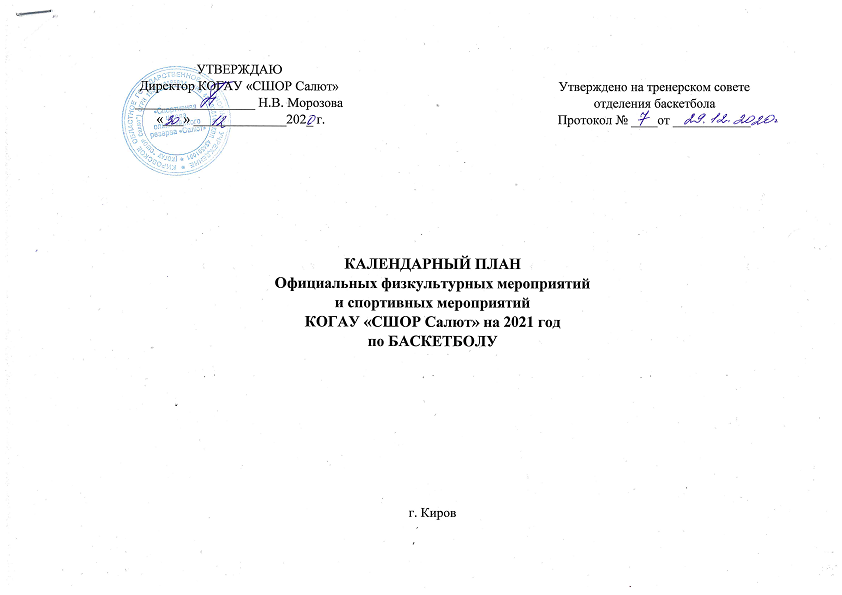 